２０１９年7月1日～8月2日参加者：吉瀬馨、荒井梨沙、三浦香穂今回はNEJMの名編集長が選ぶ「臨床を変えた12論文」の抄録を研修医に紹介した。Reduction in the Incidence of Type 2 Diabetes with Lifestyle Intervention or Metformin
N Engl J Med 2002; 346: 393-403
（生活習慣への介入とメトホルミン処方は2型糖尿病高リスク者の発症抑制にいずれも有効だが、生活習慣介入の方がより効果が高い）Randomized Trial of Peanut Consumption in Infants at Risk for Peanut Allergy
N Engl J Med 2015 26; 372: 803-813
（ピーナツアレルギー高リスク児に対する生後4-11カ月での早期ピーナツ導入は同アレルギーの発症を有意に抑制する）Apixaban versus Warfarin in Patients with Atrial Fibrillation
N Engl J Med 2011; 365: 981-992
（不整脈患者の脳卒中あるいは全身性塞栓症予防において、直接作用型経口抗凝固薬アピキサバンはワルファリンより効果が高く、少ない出血リスクで全死亡リスクを低下させる）Colonoscopic Polypectomy and Long-Term Prevention of Colorectal-Cancer Deaths 
N Engl J Med 2012 ; 366: 687-696
（大腸内視鏡的ポリペクトミーは、大腸がん死を長期的に抑制する）Sofosbuvir and Velpatasvir for HCV Genotype 1, 2, 4, 5, and 6 Infection
N Engl J Med 2015; 373: 2599-2607
（C型肝炎治療薬ソホスブビル・ベルパタスビルの1日1回12週間投与は、HCV遺伝子型1、2、4、5、6感染者に高い持続的ウイルス学的反応をもたらす）Hematologic and Cytogenetic Responses to Imatinib Mesylate in Chronic Myelogenous Leukemia
N Engl J Med 2002; 346: 645-652
（インターフェロン療法不応の慢性骨髄性白血病に対するメシル酸イマチニブ投与は、高い血液学的奏効および細胞遺伝学的奏効をもたらす）A Novel Coronavirus Associated with Severe Acute Respiratory Syndrome
N Engl J Med 2003; 348: 1953-1966
（重症急性呼吸器症候群［SARS］のアウトブレークおよび病因にはUrbani株の新規コロナウイルスが関与している）Quadrivalent Vaccine against Human Papillomavirus to Prevent High-Grade Cervical Lesions 
N Engl J Med 2007; 356: 1915-1927
（HPV4価ワクチンは、HPV-16またはHPV-18が関与する高悪性度子宮頸部病変の発生を有意に抑制する）A Randomized Trial of Intraarterial Treatment for Acute Ischemic Stroke 
N Engl J Med 2015; 372: 11-20
（急性虚血性脳卒中に対する発症6時間以内の動脈内治療は有効かつ安全である）A Randomized Trial Comparing Radical Prostatectomy with Watchful Waiting 24 in Early Prostate Cancer
N Engl J Med 2002; 347: 781-789
（早期前立腺がんに対する根治的前立腺摘除術は疾患特異的死亡率を有意に低下させるが、全死亡率に関しては慎重な経過観察を行う場合と差がない）Twenty-Year Follow-up of a Randomized Study Comparing Breast-Conserving Surgery with Radical Mastectomy for Early Breast Cancer
N Engl J Med 2002; 347: 1227-1232
（早期乳がんに対し乳房温存術を受けた患者の20年生存率は、根治的乳房切除術を受けた場合と同等であり、比較的小さな乳がんであれば乳房温存術が選択肢となる）Labor Induction versus Expectant Management in Low-Risk Nulliparous Women
N Engl J Med 2018; 379: 513-523
（低リスク初産婦の39週での分娩誘発は、周産期複合有害転帰の発生率を減らさないが、帝王切開に関しては発生率を低下させる）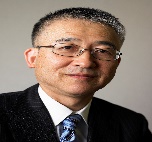 Dr.WARIの総合診療Skill-Up講座症例病名/内容開催日レクチャー1Opening Statement7月2日レクチャー２Semantic Qualifier7月2日症例１非ケトン性糖尿病性舞踏病7月2日症例２肝性脳症7月2日症例３腰椎骨髄炎、腸腰筋膿瘍による敗血症7月2日レクチャー３VINDICATE+P7月３０日症例４大動脈腸管瘻7月3日症例５海綿静脈同血栓症7月3日症例６ACNES（腹壁神経痛）7月3日症例７逆流性食道炎7月3日症例8壊死性筋膜炎7月4日症例９パニック発作7月4日症例10腰部脊柱管狭窄症7月4日症例11COPD7月4日症例12心不全による浮腫7月4日症例1３腸重積（メッケル憩室翻転）7月5日症例1４家族性地中海熱7月5日症例1５インスリノーマ7月5日症例1６アメーバ赤痢7月5日レクチャー４オッカムの剃刀、ヒッカムの格言、サットンの法則7月9日症例17足底腱膜炎7月9日症例1８慢性硬膜下血種7月9日症例19原発性アミロイドーシス7月9日症例２０帯状疱疹後偽性ヘルニア7月9日症例21溶連菌感染後急性糸球体腎炎7月9日症例22鎌状赤血球症7月10日症例23特発性中枢性尿崩症7月10日症例24大腿骨頚部骨折7月10日症例25外側大腿皮神経痛7月10日症例26肘部管症候群7月10日症例27神経梅毒7月10日症例28RS3PE7月11日症例29テニス肘7月11日症例30POTS7月11日症例31起立性低血圧（薬剤性）7月11日レクチャー５Clinical pearls7月11日レクチャー6膠原病を疑う身体所見7月16日症例32Henocho-Schonlein syndrome7月16日症例33Bechet’s disease7月16日症例34Cholesterol embolism syndrome7月16日症例35Lofgren7s syndrome7月16日症例36Takayasu’s disease7月16日症例37Giant cell arteritis7月16日症例38菊池病7月17日症例39精巣附属器捻転症7月17日症例40急性細菌性前立腺炎7月17日症例41総腓骨神経麻痺7月17日症例42高安血管炎7月17日症例43高安血管炎7月17日症例44肥厚性硬膜炎7月17日症例45糖尿病性動眼神経麻痺7月18日症例46伝染性単核球症7月18日症例47手根管症候群7月18日症例48大網膜弁狭窄症7月18日症例49間質性膀胱炎7月18日症例50悪性リンパ腫7月18日症例51PSVT7月23日症例52Dupuytren拘縮7月23日症例53ホルモン剤による女性化乳房7月23日症例54肺気腫7月23日症例55肺塞栓症（modified Wells score）7月23日症例56結節性多発動脈炎7月23日症例57老人性紫斑病7月24日症例58Heberden結節7月24日症例59パーキンソン病（Pisa徴候）7月24日症例60帯状疱疹（Hutchinson’s sign）7月24日症例61低血糖（AIUEOTIPS）7月24日症例62深部静脈血栓症（wells score）7月24日症例63高カロチン血症7月25日症例64丹毒7月25日症例65うっ滞性皮膚炎7月25日症例66Terry’s nail7月25日症例67Fit-Hugh Curtis 症候群7月25日症例6８急性閉塞隅角緑内障7月30日症例6９結節性紅斑7月30日症例７０ベル麻痺7月30日症例71鵞口瘡7月30日症例７２SAPHO症候群7月30日症例７３SLE7月30日症例７4結腸膀胱瘻7月31日症例7５疲労骨折7月31日症例７６ヘルペス性口内炎7月31日症例７７Osgood-Schlatter病7月31日症例78手足口病7月31日症例79Sister Mary Joseph結節7月31日症例80石灰沈着性腱板炎8月1日症例81咽後膿瘍8月1日症例82閉鎖孔ヘルニア8月1日症例83門脈内ガス血症8月1日症例84急性リンパ性白血病8月1日症例85側頭動脈炎8月1日症例86偽性血小板減少症８月２日症例87上腕骨顆上骨折８月２日症例88偽痛風８月２日症例89好酸球性血管浮腫８月２日症例90腎細胞癌８月２日症例91慢性甲状腺炎８月２日